MODELLO DI ROADMAP PER PIÙ PRODOTTI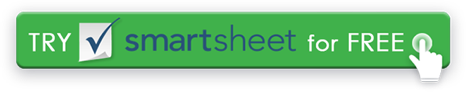 CHIAVE DI 		STATOPIANIFICAZIONE 				APPROVATASVILUPPO		 AVVIATO2018 – Q32018 – Q32018 – Q32018 – Q42018 – Q42018 – Q42019 – Q12019 – Q12019 – Q12019 – Q12019 – Q12019 – Q12019 – Q22019 – Q22019 – Q22019 – Q22019 – Q22019 – Q22019 – Q32019 – Q32019 – Q32019 – Q32019 – Q32019 – Q32019 – Q42019 – Q42019 – Q42019 – Q42019 – Q42019 – Q41° trimestre 20201° trimestre 20201° trimestre 20201° trimestre 20201° trimestre 20201° trimestre 20202020 – Q22020 – Q22020 – Q22020 – Q22020 – Q22020 – Q2LUGAGOSETOTTNOVDICGENGENFEBFEBMARMARAPRAPRMAGMAGGIUGIULUGLUGAGOAGOSETSETOTTOTTNOVNOVDICDICGENGENFEBFEBMARMARAPRAPRMAGMAGGIUGIUPRODOTTO 1PRODOTTO 1PRODOTTO 1PRODOTTO 1PRODOTTO 1PRODOTTO 1PRODOTTO 1PRODOTTO 1PRODOTTO 1PRODOTTO 1PRODOTTO 1PRODOTTO 1PRODOTTO 1PRODOTTO 1PRODOTTO 1PRODOTTO 1PRODOTTO 1PRODOTTO 1PRODOTTO 1PRODOTTO 1PRODOTTO 1PRODOTTO 1PRODOTTO 1PRODOTTO 1PRODOTTO 1PRODOTTO 1PRODOTTO 1PRODOTTO 1PRODOTTO 1PRODOTTO 1PRODOTTO 1PRODOTTO 1PRODOTTO 1PRODOTTO 1PRODOTTO 1PRODOTTO 1PRODOTTO 1PRODOTTO 1PRODOTTO 1PRODOTTO 1PRODOTTO 1PRODOTTO 1PRODOTTO 2PRODOTTO 2PRODOTTO 2PRODOTTO 2PRODOTTO 2PRODOTTO 2PRODOTTO 2PRODOTTO 2PRODOTTO 2PRODOTTO 2PRODOTTO 2PRODOTTO 2PRODOTTO 2PRODOTTO 2PRODOTTO 2PRODOTTO 2PRODOTTO 2PRODOTTO 2PRODOTTO 2PRODOTTO 2PRODOTTO 2PRODOTTO 2PRODOTTO 2PRODOTTO 2PRODOTTO 2PRODOTTO 2PRODOTTO 2PRODOTTO 2PRODOTTO 2PRODOTTO 2PRODOTTO 2PRODOTTO 2PRODOTTO 2PRODOTTO 2PRODOTTO 2PRODOTTO 2PRODOTTO 2PRODOTTO 2PRODOTTO 2PRODOTTO 2PRODOTTO 2PRODOTTO 2PRODOTTO 3PRODOTTO 3PRODOTTO 3PRODOTTO 3PRODOTTO 3PRODOTTO 3PRODOTTO 3PRODOTTO 3PRODOTTO 3PRODOTTO 3PRODOTTO 3PRODOTTO 3PRODOTTO 3PRODOTTO 3PRODOTTO 3PRODOTTO 3PRODOTTO 3PRODOTTO 3PRODOTTO 3PRODOTTO 3PRODOTTO 3PRODOTTO 3PRODOTTO 3PRODOTTO 3PRODOTTO 3PRODOTTO 3PRODOTTO 3PRODOTTO 3PRODOTTO 3PRODOTTO 3PRODOTTO 3PRODOTTO 3PRODOTTO 3PRODOTTO 3PRODOTTO 3PRODOTTO 3PRODOTTO 3PRODOTTO 3PRODOTTO 3PRODOTTO 3PRODOTTO 3PRODOTTO 3PRODOTTO 4PRODOTTO 4PRODOTTO 4PRODOTTO 4PRODOTTO 4PRODOTTO 4PRODOTTO 4PRODOTTO 4PRODOTTO 4PRODOTTO 4PRODOTTO 4PRODOTTO 4PRODOTTO 4PRODOTTO 4PRODOTTO 4PRODOTTO 4PRODOTTO 4PRODOTTO 4PRODOTTO 4PRODOTTO 4PRODOTTO 4PRODOTTO 4PRODOTTO 4PRODOTTO 4PRODOTTO 4PRODOTTO 4PRODOTTO 4PRODOTTO 4PRODOTTO 4PRODOTTO 4PRODOTTO 4PRODOTTO 4PRODOTTO 4PRODOTTO 4PRODOTTO 4PRODOTTO 4PRODOTTO 4PRODOTTO 4PRODOTTO 4PRODOTTO 4PRODOTTO 4PRODOTTO 4DISCONOSCIMENTOTutti gli articoli, i modelli o le informazioni fornite da Smartsheet sul sito Web sono solo di riferimento. Mentre ci sforziamo di mantenere le informazioni aggiornate e corrette, non rilasciamo dichiarazioni o garanzie di alcun tipo, esplicite o implicite, circa la completezza, l'accuratezza, l'affidabilità, l'idoneità o la disponibilità in relazione al sito Web o alle informazioni, agli articoli, ai modelli o alla grafica correlata contenuti nel sito Web. Qualsiasi affidamento che fai su tali informazioni è quindi strettamente a tuo rischio.